Sunday October 15thCome join us for a Spooktacular Halloween Breakfast$5 per person- $10 per family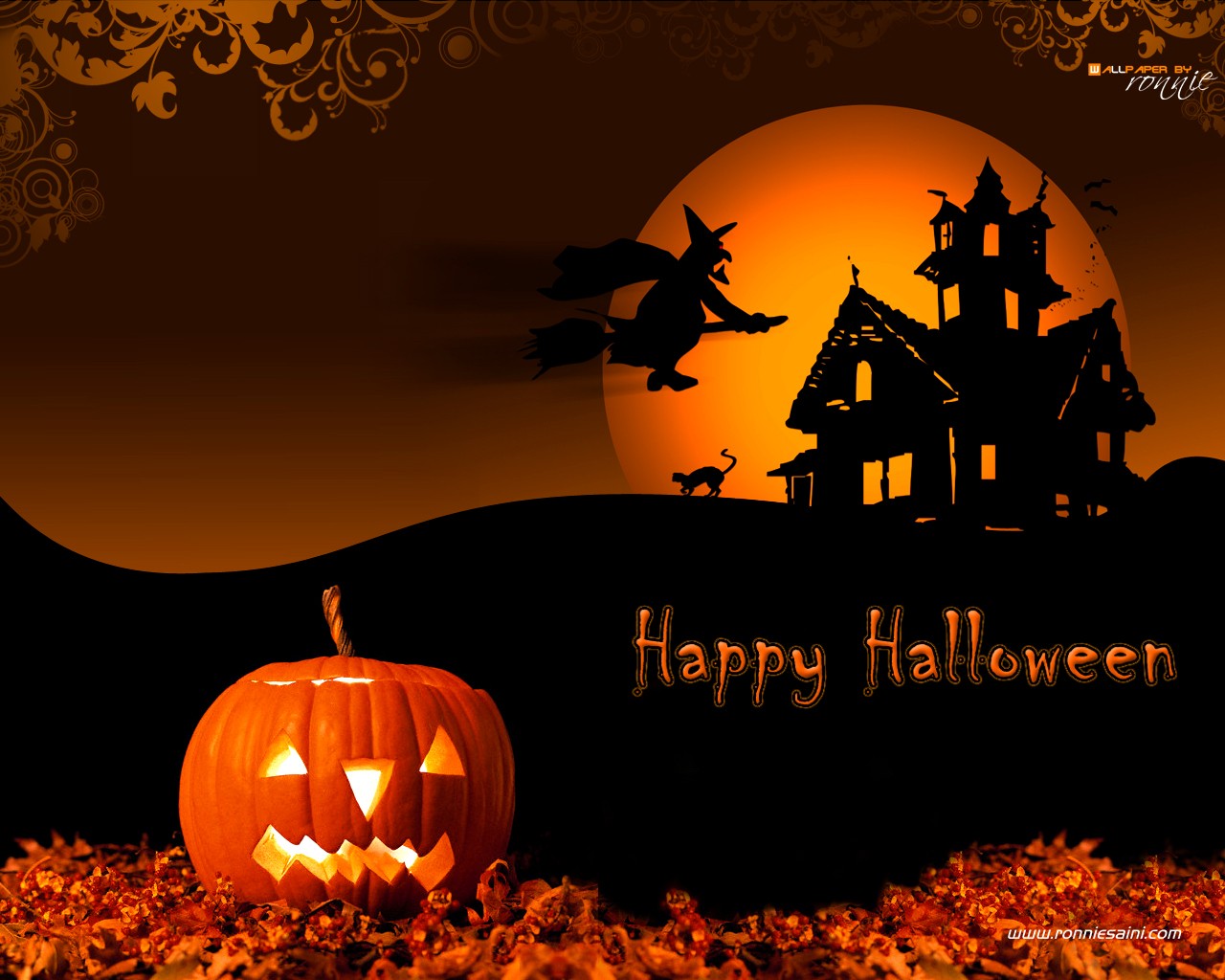 All proceeds will go to sending our Uniteens/Y.O.U.’s on upcoming Retreats/Rally’sThank you! 